План мероприятий шестого школьного дня 11.11.2023 г. МероприятияВремяКлассМесто проведенияОтветственные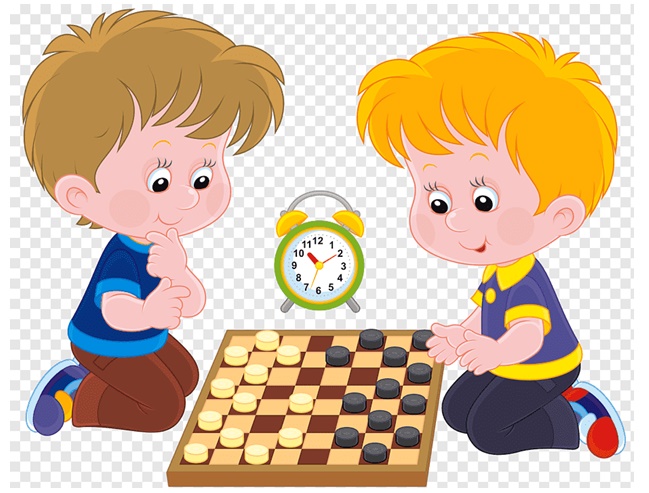 Уроки здоровья « Осанка – стройная спина!»11.00-11.455-9,11Школьные кабинетыКлассные руководителиСоревнования по шашкам12.00-12.551-10Кабинет историиЧернак С.А.